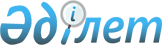 О внесении изменений в решение Карагандинского городского маслихата от 24 декабря 2020 года № 595 "О бюджете города Караганды на 2021 - 2023 годы"Решение Карагандинского городского маслихата от 3 ноября 2021 года № 92. Зарегистрировано в Министерстве юстиции Республики Казахстан 12 ноября 2021 года № 25118
      Карагандинский городской маслихат РЕШИЛ:
      1. Внести в решение Карагандинского городского маслихата "О бюджете города Караганды на 2021 – 2023 годы" от 24 декабря 2020 года № 595 (зарегистрировано в Реестре государственной регистрации нормативных правовых актов под № 21 939) следующие изменения:
      пункт 1 указанного решения изложить в новой редакции:
      "1. Утвердить бюджет города на 2021 – 2023 годы согласно приложениям 1, 2 и 3 соответственно, в том числе на 2021 год в следующих объемах:
      1) доходы – 86 104 113 тысяч тенге, в том числе:
      налоговые поступления – 52 611 512 тысяч тенге;
      неналоговые поступления – 535 325 тысяч тенге;
      поступления от продажи основного капитала – 4 928 936 тысяч тенге;
      поступления трансфертов – 28 028 340 тысяч тенге;
      2) затраты – 87 985 247 тысяч тенге;
      3) чистое бюджетное кредитование – 809 067 тысяч тенге, в том числе:
      бюджетные кредиты – 1 000 688 тысяч тенге;
      погашение бюджетных кредитов – 191 621 тысяча тенге;
      4) сальдо по операциям с финансовыми активами – 240 868 тысяч тенге, в том числе:
      приобретение финансовых активов – 240 868 тысяч тенге;
      поступления от продажи финансовых активов государства – 0 тысяч тенге;
      5) дефицит (профицит) бюджета – - 2 931 069 тысяч тенге;
      6) финансирование дефицита (использование профицита) бюджета – 2 931 069 тысяч тенге, в том числе:
      поступление займов – 1 000 688 тысяч тенге;
      погашение займов – 3 525 841 тысяча тенге;
      используемые остатки бюджетных средств – 5 456 222 тысяч тенге.";
      пункт 2 изложить в следующей редакции:
      "2. Утвердить резерв акимата города Караганды на 2021 год в сумме 103 434 тысячи тенге.";
      приложения 1, 4, 5 к указанному решению изложить в новой редакции согласно приложениям 1, 2, 3 к настоящему решению.
      2. Настоящее решение вводится в действие с 1 января 2021 года. Бюджет города Караганды на 2021 год Целевые трансферты и бюджетные кредиты из областного бюджета, учтенные в составе поступлений и расходов бюджета города на 2021 год Бюджетные программы района имени Казыбек би и Октябрьского района города Караганды на 2021 год
					© 2012. РГП на ПХВ «Институт законодательства и правовой информации Республики Казахстан» Министерства юстиции Республики Казахстан
				
      Секретарь маслихата

К. Бексултанов
Приложение 1 к решению
Карагандинского городского
маслихата
от 3 ноября 2021 года
№ 92Приложение 1
к решению Карагандинского
городского маслихата от "24" декабря 2020 года №595
Категория
Категория
Категория
Категория
 Сумма, тысяч тенге
Класс
Класс
Класс
 Сумма, тысяч тенге
Подкласс
Подкласс
 Сумма, тысяч тенге
Наименование
 Сумма, тысяч тенге
1
2
3
4
5
I.Доходы
86 104 113
1
Налоговые поступления 
52 611 512
01
Подоходный налог
26 082 508
1
Корпоративный подоходный налог
8 647 811
2
Индивидуальный подоходный налог 
17 434 697
03
Социальный налог
12 197 962
1
Социальный налог
12 197 962
04
Налоги на собственность
6 636 712
1
Hалоги на имущество
3 521 005
3
Земельный налог
728 350
4
Hалог на транспортные средства
2 387 357
05
Внутренние налоги на товары, работы и услуги
7 089 330
2
Акцизы
5 758 236
3
Поступления за использование природных и других ресурсов
533 332
4
Сборы за ведение предпринимательской и профессиональной деятельности
797 762
08
Обязательные платежи, взимаемые за совершение юридически значимых действий и (или) выдачу документов уполномоченными на то государственными органами или должностными лицами 
605 000
1
Государственная пошлина
605 000
2
Неналоговые поступления
535 325
01
Доходы от государственной собственности 
66 344
1
Поступления части чистого дохода государственных предприятий
1 588
4
Доходы на доли участия в юридических лицах, находящиеся в государственной собственности
4 054
5
Доходы от аренды имущества, находящегося в государственной собственности
57 000
7
Вознаграждения по кредитам, выданным из государственного бюджета
3 702
04
Штрафы, пени, санкции, взыскания, налагаемые государственными учреждениями, финансируемыми из государственного бюджета, а также содержащимися и финансируемыми из бюджета (сметы расходов) Национального Банка Республики Казахстан
3 200
1
Штрафы, пени, санкции, взыскания, налагаемые государственными учреждениями, финансируемыми из государственного бюджета, а также содержащимися и финансируемыми из бюджета (сметы расходов) Национального Банка Республики Казахстан, за исключением поступлений от организаций нефтяного сектора и в Фонд компенсации потерпевшим
3 200
06
Прочие неналоговые поступления
465 781
1
Прочие неналоговые поступления
465 781
3
Поступления от продажи основного капитала
4 928 936
01
Продажа государственного имущества, закрепленного за государственными учреждениями
4 093 936
1
Продажа государственного имущества, закрепленного за государственными учреждениями
4 093 936
03
Продажа земли и нематериальных активов
835 000
1
Продажа земли 
490 000
2
Продажа нематериальных активов
345 000
4
Поступления трансфертов
28 028 340
02
Трансферты из вышестоящих органов государственного управления
28 028 340
2
Трансферты из областного бюджета
28 028 340
Функциональная группа
Функциональная группа
Функциональная группа
Функциональная группа
Функциональная группа
Сумма, тысяч тенге
Функциональная подгруппа
Функциональная подгруппа
Функциональная подгруппа
Функциональная подгруппа
Сумма, тысяч тенге
Администратор бюджетных программ
Администратор бюджетных программ
Администратор бюджетных программ
Сумма, тысяч тенге
Программа
Программа
Сумма, тысяч тенге
Наименование
Сумма, тысяч тенге
1
2
3
4
5
6
II. Затраты
87 985 247
01
Государственные услуги общего характера
1 643 919
1
Представительные, исполнительные и другие органы, выполняющие общие функции государственного управления
1 130 322
112
Аппарат маслихата района (города областного значения)
88 631
001
Услуги по обеспечению деятельности маслихата района (города областного значения)
88 631
122
Аппарат акима района (города областного значения)
443 388
001
Услуги по обеспечению деятельности акима района (города областного значения)
443 388
123
Аппарат акима района в городе
598 303
001
Услуги по обеспечению деятельности акима района в городе
527 695
022
Капитальные расходы государственного органа
70 608
2
Финансовая деятельность
131 632
459
Отдел экономики и финансов района (города областного значения)
21 383
003
Проведение оценки имущества в целях налогообложения
21 383
489
Отдел государственных активов и закупок района (города областного значения)
110 249
001
Услуги по реализации государственной политики в области управления государственных активов и закупок на местном уровне
68 263
005
Приватизация, управление коммунальным имуществом, постприватизационная деятельность и регулирование споров, связанных с этим 
8 232
007
Приобретение имущества в коммунальную собственность
33 754
5
Планирование и статистическая деятельность
300
459
Отдел экономики и финансов района (города областного значения)
300
061
Экспертиза и оценка документации по вопросам бюджетных инвестиций и государственно-частного партнерства, в том числе концессии
300
9
Прочие государственные услуги общего характера
381 665
454
Отдел предпринимательства и сельского хозяйства района (города областного значения)
82 789
001
Услуги по реализации государственной политики на местном уровне в области развития предпринимательства и сельского хозяйства
82 789
459
Отдел экономики и финансов района (города областного значения)
138 204
001
Услуги по реализации государственной политики в области формирования и развития экономической политики, государственного планирования, исполнения бюджета и управления коммунальной собственностью района (города областного значения)
138 204
467
Отдел строительства района (города областного значения)
200
040
Развитие объектов государственных органов
200
490
Отдел коммунального хозяйства, пассажирского транспорта и автомобильных дорог района (города областного значения)
160 472
001
Услуги по реализации государственной политики на местном уровне в области коммунального хозяйства, пассажирского транспорта и автомобильных дорог 
160 472
02
Оборона
154 074
1
Военные нужды
153 890
122
Аппарат акима района (города областного значения)
153 890
005
Мероприятия в рамках исполнения всеобщей воинской обязанности
153 890
2
Организация работы по чрезвычайным ситуациям
184
122
Аппарат акима района (города областного значения)
184
006
Предупреждение и ликвидация чрезвычайных ситуаций масштаба района (города областного значения)
184
03
Общественный порядок, безопасность, правовая, судебная, уголовно-исполнительная деятельность
542 845
9
Прочие услуги в области общественного порядка и безопасности
542 845
490
Отдел коммунального хозяйства, пассажирского транспорта и автомобильных дорог района (города областного значения)
542 845
021
Обеспечение безопасности дорожного движения в населенных пунктах
542 845
06
Социальная помощь и социальное обеспечение
6 388 389
1
Социальное обеспечение
468 365
451
Отдел занятости и социальных программ района (города областного значения)
468 365
005
Государственная адресная социальная помощь
468 365
2
Социальная помощь
5 158 276
451
Отдел занятости и социальных программ района (города областного значения)
5 158 276
002
Программа занятости
479 081
006
Оказание жилищной помощи
19 777
007
Социальная помощь отдельным категориям нуждающихся граждан по решениям местных представительных органов
1 585 785
010
Материальное обеспечение детей-инвалидов, воспитывающихся и обучающихся на дому
4 027
013
Социальная адаптация лиц, не имеющих определенного местожительства
106 293
014
Оказание социальной помощи нуждающимся гражданам на дому
699 294
017
Обеспечение нуждающихся инвалидов протезно-ортопедическими, сурдотехническими и тифлотехническими средствами, специальными средствами передвижения, обязательными гигиеническими средствами, а также предоставление услуг санаторно-курортного лечения, специалиста жестового языка, индивидуальных помощников в соответствии с индивидуальной программой реабилитации инвалида
2 113 928
023
Обеспечение деятельности центров занятости населения
150 091
9
Прочие услуги в области социальной помощи и социального обеспечения
761 748
451
Отдел занятости и социальных программ района (города областного значения)
761 748
001
Услуги по реализации государственной политики на местном уровне в области обеспечения занятости и реализации социальных программ для населения
218 055
011
Оплата услуг по зачислению, выплате и доставке пособий и других социальных выплат
8 008
050
Обеспечение прав и улучшение качества жизни инвалидов в Республике Казахстан
362 959
054
Размещение государственного социального заказа в неправительственных организациях
10 738
067
Капитальные расходы подведомственных государственных учреждений и организаций
11 988
094
Предоставление жилищных сертификатов как социальная помощь 
150 000
07
Жилищно-коммунальное хозяйство
13 740 010
1
Жилищное хозяйство
4 303 959
467
Отдел строительства района (города областного значения)
4 207 795
003
Проектирование и (или) строительство, реконструкция жилья коммунального жилищного фонда
2 345 109
004
Проектирование, развитие и (или) обустройство инженерно-коммуникационной инфраструктуры
962 559
098
Приобретение жилья коммунального жилищного фонда
900 127
479
Отдел жилищной инспекции района (города областного значения)
35 765
001
Услуги по реализации государственной политики на местном уровне в области жилищного фонда
33 608
005
Капитальные затраты государственного органа
2 157
491
Отдел жилищных отношений района (города областного значения)
60 399
001
Услуги по реализации государственной политики на местном уровне в области жилищного фонда
58 944
007
Снос аварийного и ветхого жилья
1 455
2
Коммунальное хозяйство
2 796 667
467
Отдел строительства района (города областного значения)
857 565
005
Развитие коммунального хозяйства
2 114
006
Развитие системы водоснабжения и водоотведения
855 451
490
Отдел коммунального хозяйства, пассажирского транспорта и автомобильных дорог района (города областного значения)
1 939 102
026
Организация эксплуатации тепловых сетей, находящихся в коммунальной собственности районов (городов областного значения)
32 215
028
Развитие коммунального хозяйства
1 806 887
029
Развитие системы водоснабжения и водоотведения
100 000
3
Благоустройство населенных пунктов
6 639 384
123
Аппарат акима района в городе
6 565 383
008
Освещение улиц населенных пунктов
762 986
009
Обеспечение санитарии населенных пунктов
4 178 207
010
Содержание мест захоронений и погребение безродных
13 177
011
Благоустройство и озеленение населенных пунктов
1 611 013
490
Отдел коммунального хозяйства, пассажирского транспорта и автомобильных дорог района (города областного значения)
74 001
018
Благоустройство и озеленение населенных пунктов
74 001
08
Культура, спорт, туризм и информационное пространство
2 995 049
1
Деятельность в области культуры
2 348 222
457
Отдел культуры, развития языков, физической культуры и спорта района (города областного значения)
2 348 222
003
Поддержка культурно-досуговой работы
2 107 306
005
Обеспечение функционирования зоопарков и дендропарков
240 916
2
Спорт
40 570
457
Отдел культуры, развития языков, физической культуры и спорта района (города областного значения)
40 570
008
Развитие массового спорта и национальных видов спорта 
20 612
009
Проведение спортивных соревнований на районном (города областного значения) уровне
12 852
010
Подготовка и участие членов сборных команд района (города областного значения) по различным видам спорта на областных спортивных соревнованиях
7 106
3
Информационное пространство
354 017
456
Отдел внутренней политики района (города областного значения)
105 329
002
Услуги по проведению государственной информационной политики
105 329
457
Отдел культуры, развития языков, физической культуры и спорта района (города областного значения)
248 688
006
Функционирование районных (городских) библиотек
238 588
007
Развитие государственного языка и других языков народа Казахстана
10 100
9
Прочие услуги по организации культуры, спорта, туризма и информационного пространства
252 240
456
Отдел внутренней политики района (города областного значения)
170 748
001
Услуги по реализации государственной политики на местном уровне в области информации, укрепления государственности и формирования социального оптимизма граждан
54 530
003
Реализация мероприятий в сфере молодежной политики
116 218
457
Отдел культуры, развития языков, физической культуры и спорта района (города областного значения)
81 492
001
Услуги по реализации государственной политики на местном уровне в области культуры, развития языков, физической культуры и спорта 
79 294
032
Капитальные расходы подведомственных государственных учреждений и организаций
2 198
09
Топливно-энергетический комплекс и недропользование
3 706 766
9
Прочие услуги в области топливно-энергетического комплекса и недропользования
3 706 766
467
Отдел строительства района (города областного значения)
3 706 766
036
Развитие газотранспортной системы
3 706 766
10
Сельское, водное, лесное, рыбное хозяйство, особо охраняемые природные территории, охрана окружающей среды и животного мира, земельные отношения
85 871
6
Земельные отношения
85 871
463
Отдел земельных отношений района (города областного значения)
85 871
001
Услуги по реализации государственной политики в области регулирования земельных отношений на территории района (города областного значения)
78 741
004
Организация работ по зонированию земель
7 130
11
Промышленность, архитектурная, градостроительная и строительная деятельность
200 457
2
Архитектурная, градостроительная и строительная деятельность
200 457
467
Отдел строительства района (города областного значения)
83 091
001
Услуги по реализации государственной политики на местном уровне в области строительства
83 091
468
Отдел архитектуры и градостроительства района (города областного значения)
117 366
001
Услуги по реализации государственной политики в области архитектуры и градостроительства на местном уровне
69 069
003
Разработка схем градостроительного развития территории района и генеральных планов населенных пунктов
48 297
12
Транспорт и коммуникации
17 251 132
1
Автомобильный транспорт
12 906 983
490
Отдел коммунального хозяйства, пассажирского транспорта и автомобильных дорог района (города областного значения)
12 906 983
022
Развитие транспортной инфраструктуры
2 213 484
023
Обеспечение функционирования автомобильных дорог
590 527
045
Капитальный и средний ремонт автомобильных дорог районного значения и улиц населенных пунктов
10 102 972
9
Прочие услуги в сфере транспорта и коммуникаций
4 344 149
490
Отдел коммунального хозяйства, пассажирского транспорта и автомобильных дорог района (города областного значения)
4 344 149
037
Субсидирование пассажирских перевозок по социально значимым городским (сельским), пригородным и внутрирайонным сообщениям
4 344 149
13
Прочие
8 340 371
9
Прочие
8 340 371
459
Отдел экономики и финансов района (города областного значения)
103 434
012
Резерв местного исполнительного органа района (города областного значения) 
103 434
467
Отдел строительства района (города областного значения)
8 236 937
077
Развитие инженерной инфраструктуры в рамках Государственной программы развития регионов до 2025 года
8 236 937
14
Обслуживание долга
1 449 523
1
Обслуживание долга
1 449 523
459
Отдел экономики и финансов района (города областного значения)
1 449 523
021
Обслуживание долга местных исполнительных органов по выплате вознаграждений и иных платежей по займам из областного бюджета
1 449 523
15
Трансферты
31 486 841
1
Трансферты
31 486 841
459
Отдел экономики и финансов района (города областного значения)
31 486 841
006
Возврат неиспользованных (недоиспользованных) целевых трансфертов
457 337
007
Бюджетные изъятия
398 821
024
Целевые текущие трансферты из нижестоящего бюджета на компенсацию потерь вышестоящего бюджета в связи с изменением законодательства
30 630 683
III.Чистое бюджетное кредитование
809 067
Бюджетные кредиты
1 000 688
07
Жилищно-коммунальное хозяйство
1 000 688
1
Жилищное хозяйство
1 000 688
490
Отдел коммунального хозяйства, пассажирского транспорта и автомобильных дорог района (города областного значения)
1 000 688
053
Кредитование на реконструкцию и строительство систем тепло-, водоснабжения и водоотведения
1 000 688
Категория
Категория
Категория
Категория
Класс
Класс
Класс
Подкласс
Подкласс
1
2
3
4
5
5
Погашение бюджетных кредитов
191 621
01
Погашение бюджетных кредитов
191 621
1
Погашение бюджетных кредитов, выданных из государственного бюджета
133 503
2
Возврат сумм бюджетных кредитов
58 118
Функциональная группа
Функциональная группа
Функциональная группа
Функциональная группа
Функциональная группа
Сумма, тысяч тенге
Функциональная подгруппа
Функциональная подгруппа
Функциональная подгруппа
Функциональная подгруппа
Сумма, тысяч тенге
Администратор бюджетных программ
Администратор бюджетных программ
Администратор бюджетных программ
Сумма, тысяч тенге
Программа
Программа
Сумма, тысяч тенге
Наименование
Сумма, тысяч тенге
1
2
3
4
5
6
IV.Сальдо по операциям с финансовыми активами:
240 868
Приобретение финансовых активов 
240 868
13
Прочие
240 868
9
Прочие
240 868
490
Отдел коммунального хозяйства, пассажирского транспорта и автомобильных дорог района (города областного значения)
240 868
065
Формирование или увеличение уставного капитала юридических лиц
240 868
Наименование
Сумма, тысяч тенге
V. Дефицит бюджета
-2 931 069
VI. Финансирование дефицита бюджета 
2 931 069Приложение 2 к решению
Карагандинского городского
маслихата
от 3 ноября 2021 года
№ 92Приложение 4
к решению Карагандинского
городского маслихата от "24" декабря 2020 года №595
Наименование 
Сумма, тысяч тенге
1
2
Всего
29 029 028
в том числе:
Целевые текущие трансферты
11 620 054
Целевые трансферты на развитие 
16 408 286
Бюджетные кредиты
1 000 688
Целевые текущие трансферты
11 620 054
в том числе:
На установление доплат к должностным окладам за особые условия труда в организациях культуры и архивных учреждениях управленческому и основному персоналу государственных организаций культуры и архивных учреждений
78 130
На установление доплат к заработной плате работников, предоставляющих специальные социальные услуги в государственных организациях социальной защиты населения
329 567
На реализацию мероприятий, направленных на развитие рынка труда 
289 430
На выплату государственной адресной социальной помощи
405 515
На обеспечение прав и улучшение качества жизни инвалидов в Республике Казахстан
1 092 652
На передачу функций охраны объектов в конкурентную среду
4 816
На проведение капитального и среднего ремонта автомобильных дорог районного значения (улиц города) и улиц населенных пунктов
8 615 028
в том числе:
на средний ремонт дорог
846 637
на капитальный ремонт дорог
7 768 391
На краткосрочное профессиональное обучение по заявкам работодателей и востребованным на рынке труда квалификациям и навыкам в рамках Государственной программы развития продуктивной занятости и массового предпринимательства на 2017-2021 годы "Енбек"
66 516
На приобретение жилья коммунального жилищного фонда для социально уязвимых слоев населения и (или) малообеспеченных многодетных семей
638 400
На развитие массового спорта
100 000
Целевые трансферты на развитие 
16 408 286
в том числе:
На развитие и (или) обустройство инженерно-коммуникационной инфраструктуры
797 593
На развитие системы водоснабжения и водоотведения 
856 620
На развитие газотранспортной системы
3 644 058
На развитие теплоэнергетической системы
9 236 937
На развитие транспортной инфраструктуры
1 873 078
Бюджетные кредиты
1 000 688
в том числе:
На реконструкцию и строительство систем тепло-, водоснабжения и водоотведения
1 000 688Приложение 3 к решению
Карагандинского городского
маслихата
от 3 ноября 2021 года
№ 92Приложение 5
к решению Карагандинского
городского маслихата от "24" декабря 2020 года №595
Функциональная группа
Функциональная группа
Функциональная группа
Функциональная группа
Функциональная группа
Сумма, тысяч тенге
Функциональная подгруппа
Функциональная подгруппа
Функциональная подгруппа
Функциональная подгруппа
Сумма, тысяч тенге
Администратор бюджетных программ
Администратор бюджетных программ
Администратор бюджетных программ
Сумма, тысяч тенге
Программа
Программа
Сумма, тысяч тенге
Наименование
Сумма, тысяч тенге
1
2
3
4
5
6
Бюджетные программы района имени Казыбек би
4 833 924
01
Государственные услуги общего характера
319 972
1
Представительные, исполнительные и другие органы, выполняющие общие функции государственного управления
319 972
123
Аппарат акима района в городе
319 972
001
Услуги по обеспечению деятельности акима района в городе
256 111
022
Капитальные расходы государственного органа
63 861
07
Жилищно-коммунальное хозяйство
4 513 952
3
Благоустройство населенных пунктов
4 513 952
123
Аппарат акима района в городе
4 513 952
008
Освещение улиц населенных пунктов
463 075
009
Обеспечение санитарии населенных пунктов
3 019 410
010
Содержание мест захоронений и погребение безродных
4 441
011
Благоустройство и озеленение населенных пунктов
1 027 026
Бюджетные программы Октябрьского района
2 329 762
01
Государственные услуги общего характера
278 331
1
Представительные, исполнительные и другие органы, выполняющие общие функции государственного управления
278 331
123
Аппарат акима района в городе
278 331
001
Услуги по обеспечению деятельности акима района в городе
271 584
022
Капитальные расходы государственного органа
6 747
07
Жилищно-коммунальное хозяйство
2 051 431
3
Благоустройство населенных пунктов
2 051 431
123
Аппарат акима района в городе
2 051 431
008
Освещение улиц населенных пунктов
299 911
009
Обеспечение санитарии населенных пунктов
1 158 797
010
Содержание мест захоронений и погребение безродных
8 736
011
Благоустройство и озеленение населенных пунктов
583 987